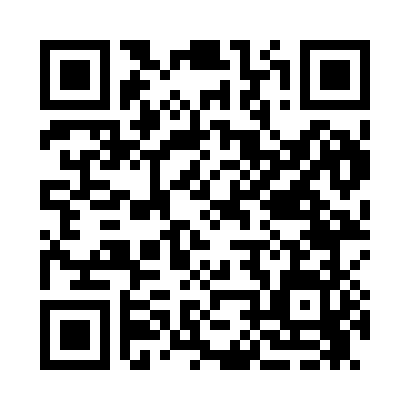 Prayer times for Brake, Louisiana, USAMon 1 Jul 2024 - Wed 31 Jul 2024High Latitude Method: Angle Based RulePrayer Calculation Method: Islamic Society of North AmericaAsar Calculation Method: ShafiPrayer times provided by https://www.salahtimes.comDateDayFajrSunriseDhuhrAsrMaghribIsha1Mon4:486:071:104:488:149:332Tue4:486:071:104:488:149:333Wed4:496:081:114:498:139:324Thu4:496:081:114:498:139:325Fri4:506:081:114:498:139:326Sat4:506:091:114:498:139:327Sun4:516:091:114:498:139:318Mon4:526:101:114:498:139:319Tue4:526:101:124:508:139:3110Wed4:536:111:124:508:129:3011Thu4:546:111:124:508:129:3012Fri4:546:121:124:508:129:2913Sat4:556:131:124:508:119:2914Sun4:566:131:124:508:119:2815Mon4:566:141:124:518:119:2816Tue4:576:141:124:518:109:2717Wed4:586:151:124:518:109:2718Thu4:596:151:124:518:099:2619Fri4:596:161:134:518:099:2520Sat5:006:171:134:518:089:2521Sun5:016:171:134:518:089:2422Mon5:026:181:134:518:079:2323Tue5:036:181:134:518:079:2224Wed5:036:191:134:518:069:2225Thu5:046:201:134:518:069:2126Fri5:056:201:134:518:059:2027Sat5:066:211:134:518:049:1928Sun5:076:211:134:518:049:1829Mon5:076:221:134:518:039:1730Tue5:086:231:134:518:029:1631Wed5:096:231:134:518:019:15